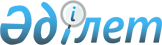 О внесении изменений и дополнения в приказы Министра иностранных дел Республики Казахстан от 17 июня 1999 года № 655 "Об утверждении Правил об учете иностранных граждан, желающих усыновить (удочерить) детей, являющихся
гражданами Республики Казахстан" и от 11 апреля 2003 года № 08-1/31 "Об утверждении Инструкции по постановке на учет детей, являющихся гражданами Республики Казахстан, переданных на усыновление (удочерение) иностранцам
					
			Утративший силу
			
			
		
					Приказ Министра иностранных дел Республики Казахстан от 30 ноября 2005 года № 08-1/363. Зарегистрирован в Министерстве юстиции Республики Казахстан 23 января 2006 года № 4025. Утратил силу приказом и.о. Министра иностранных дел Республики Казахстан от 3 апреля 2015 года № 11-1-2/130      Сноска. Утратил силу приказом и.о. Министра иностранных дел РК от 03.04.2015 года № 11-1-2/130 (вводится в действие по истечении десяти календарных дней после дня его первого официального опубликования).      ПРИКАЗЫВАЮ: 

      1. Внести в некоторые приказы Министра иностранных дел Республики Казахстан следующие изменения и дополнение:       1) утратил силу приказом Министра иностранных дел РК от 24.02.2012 № 08-1-1-1/60 (вводится в действие со дня официального опубликования);

      2) в  приказ Государственного секретаря - Министра иностранных дел Республики Казахстан от 11 апреля 2003 года N 08-1/31 "Об утверждении Инструкции по постановке на учет детей, являющихся гражданами Республики Казахстан, переданных на усыновление (удочерение) иностранцам" (зарегистрированный в Реестре государственной регистрации нормативных правовых актов Республики Казахстан за № 2264, опубликованный в Бюллетене нормативных правовых актов центральных исполнительных и иных государственных органов Республики Казахстан, 2003 г., № 25-26, ст. 866):       в Инструкции по постановке на учет детей, являющихся гражданами Республики Казахстан, переданных на усыновление (удочерение) иностранцам, утвержденной указанным приказом:       в пункте 15: 

      слова "один раз в полгода" исключить; 

      слова "обязано посещать" заменить словом "посещает". 

      2. Настоящий приказ вводится в действие со дня официального опубликования.        МИНИСТР        СОГЛАСОВАНО 

       Директор Пограничной службы 

      Комитета национальной  

      безопасности Республики Казахстан 

      22 декабря 2005 года       СОГЛАСОВАНО 

      Министр  внутренних дел 

      Республики Казахстан 

      11 декабря 2005 года       СОГЛАСОВАНО 

      Министр образования и науки 

      Республики Казахстан 

      1 декабря 2005 года 
					© 2012. РГП на ПХВ «Институт законодательства и правовой информации Республики Казахстан» Министерства юстиции Республики Казахстан
				